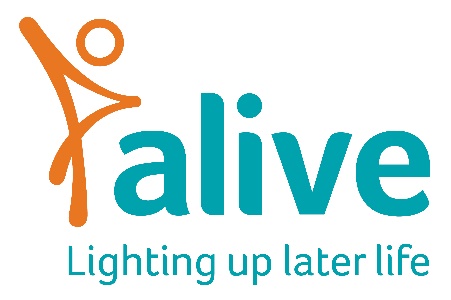 Job DescriptionPosition:	One Good Turn Project Officer (0.4 FTE) (Maternity Cover) 2 days a week, up to 8 months contract – December 2021 to July 2022. Reports to:	 Community and Technology Projects Manager (TBC) Salary:		Up to £25,000, dependent on experience
Overall Job Purpose:To continue, coordinate and close Alive’s ‘One Good Turn Project’ Funded by Sovereign Housing. More information on the project can be found here.To set up ‘One Good Turn’ Community development initiatives. Encouraging intergenerational social action projects across Bristol. Working primarily with Sovereign residents. To develop Alive’s intergenerational work in the Bristol areaMain duties and responsibilities:Develop Alive’s One Good Turn Project and understand how it can be run in the community, not just in care homes. Set priorities for the project and recruit suitable project participants and community groups.Plan social action initiatives with Sovereign residents and children. Keep an open dialogue with participants to enable them to choose and shape the content of their activity sessionsProduce regular project newsletters to keep Sovereign residents up to date with project activities.Hold regular project management meetings with relevant staff and external partners and produce progress reports as required Develop any promotional material required for the projectsMonitor and evaluate the sessions using the ArtsObs evaluation tool and share our learning throughout the adult care sector, where appropriateUtilise relevant performance and evaluation tools to monitor, measure and report on the impact of the projectsManage the project budget, keeping accurate records of expenditure Work with the Marketing Manager to develop marketing and social media contentMake recommendations on lessons learned from pilots and on how successful projects can be extended or turned into regular servicesPerson specification:ExperienceEssential:Developing, managing and coordinating projects successfullyUnderstanding the principles and practices of providing person-centred, co-produced and accessible servicesWorking with any one or more of the following groups/settings: children, older people, schools or care homesProducing appealing promotional communicationsDesirable:Working in the voluntary sector in either a projects, services, marketing or business development role
Skills and Knowledge:Essential: Skills in facilitating groups, ensuring every member has the chance to be involved Great relationship builder with strong inter-personal skillsExcellent record-keeping and budget management skillsAbility to establish good working relationships with staff, management, volunteers, family members and local communitiesAbility to multi-task, prioritise and take the initiative to solve problemsStrong organisational skills, with attention to detailAbility to work independently, proactively and under own initiativeExcellent written and verbal communication skills and phone mannerComputer literate and familiar with using common Office (365) programmesDesirable:Educated to degree level or equivalent experience Project management qualification or course attendanceAble to update wordpress websitesAble to use the Adobe suite to produce printed documentsPersonal attributesEssential:A self-starter, able to work independently, on their own initiative, and as part of a team Organised and able to multi-task in a busy open plan office Creative thinker who can develop new ideas and turn them into actionPassionate about improving the lives of vulnerable older people  Flexible and adaptable Positive and enthusiastic outlookFriendly and approachable team playerAbility to create a warm, safe, welcoming environment and foster positive relationships for older and young people alikeOther requirementsEssential:Willingness to travel across the area covered by the projectsDesirable Portable online DBS (enhanced disclosure)Terms and Conditions of employmentSalary:    Up to £25,000 p.a. pro rata depending on experience, plus pension. Salaries are paid monthly in arrears and reviewed annually.Conditions of employment:  The post if for 2 days a week, starting in December and will be to cover a maternity leave post for 7 months.  We work a 7.5-hour day. Annual holiday allowance is 25 days plus Bank Holidays pro rata. Holidays to be taken during local authority school holidays and not in term time due to the nature of the work delivered. Location:   Alive is based at the Create Centre, Smeaton Road, Bristol BS1 6XN. Training:  You will be encouraged to attend Alive sessions on a regular basis in order to understand and communicate what we do more effectively. 

Please note: This job description is for guidance.  Employees are expected to be flexible and co-operative and to undertake additional duties as required. 